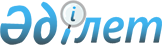 О признании утратившими силу некоторых постановлений акимата районаПостановление акимата Бурлинского района Западно-Казахстанской области от 21 сентября 2016 года № 660      В соответствии с Законом Республики Казахстан "О местном государственном управлении и самоуправлении в Республике Казахстан" от 23 января 2001 года и на основании письма от 23 августа 2016 года №10-25177 Департамента Юстиции Западно-Казахстанской области, акимат района ПОСТАНОВЛЯЕТ:

      1. Признать утратившими силу следующие постановления акимата Бурлинского района:

      Постановление акимата Бурлинского района от 8 декабря 2015 года №885 "Об утверждении перечня автомобильных дорог районного значения по Бурлинскому району" (зарегистрировано в Департаменте юстиции Западно-Казахстанской области 8 января 2016 года №4217, информация об официальном опубликовании акта – в газете "Бөрлі жаршысы - Бурлинские вести" от 23.01.2016 года №3);

      Постановление акимата Бурлинского района от 8 декабря 2015 года №886 "Об утверждении наименований и индексов автомобильных дорог общего пользования районного значения Бурлинского района" (зарегистрировано в Департаменте юстиции Западно-Казахстанской области 8 января 2016 года №4215, информация об официальном опубликовании акта – в газете "Бөрлі жаршысы - Бурлинские вести" от 23.01.2016 года №3).


					© 2012. РГП на ПХВ «Институт законодательства и правовой информации Республики Казахстан» Министерства юстиции Республики Казахстан
				
      Аким района

А.Халелов
